Using Planner in Infinite Campus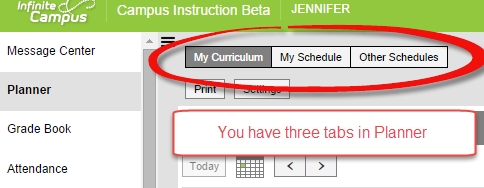 My Curriculum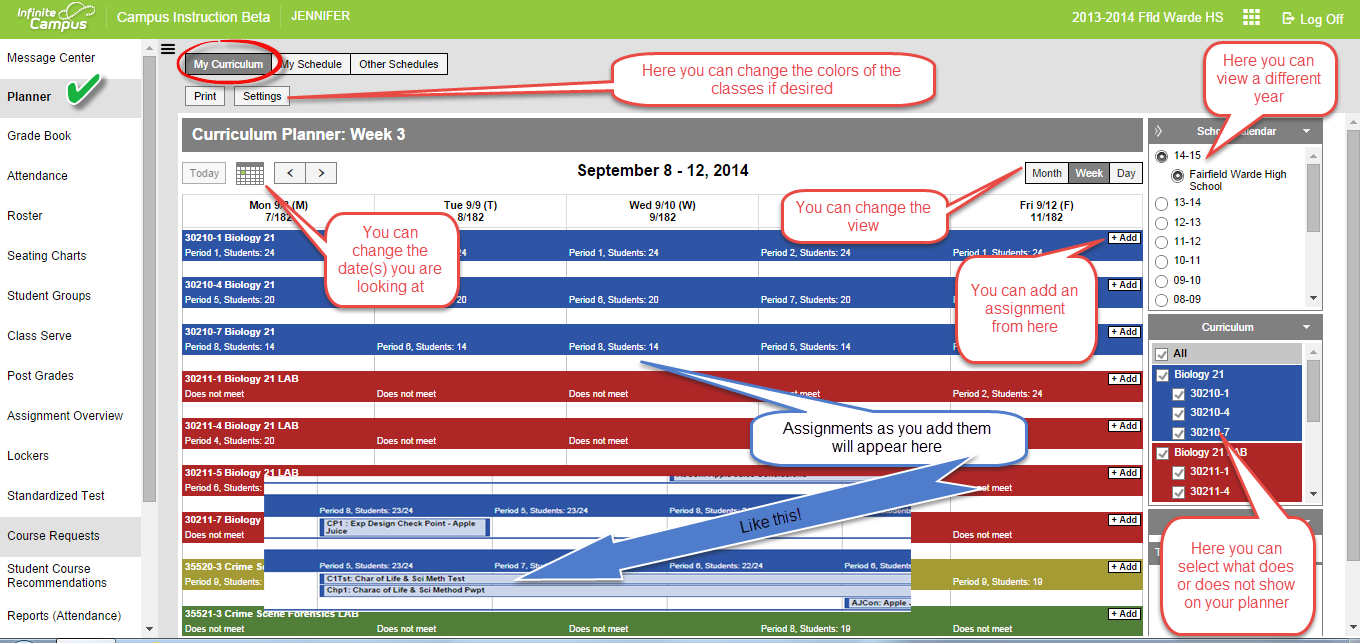 My Schedule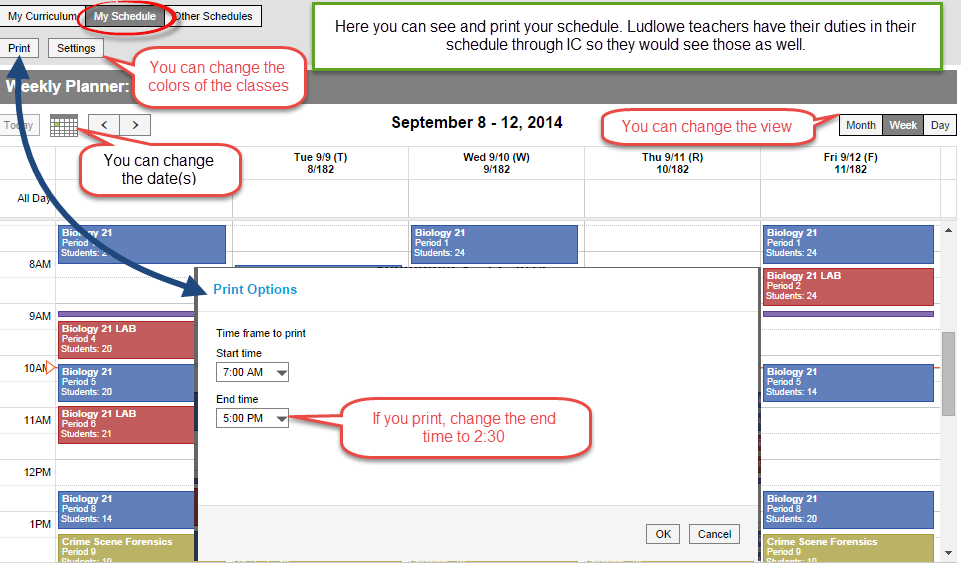 Other Schedules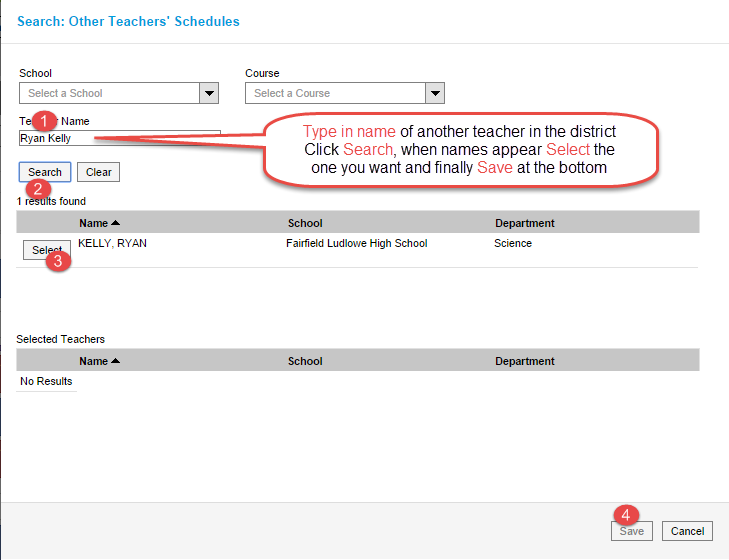 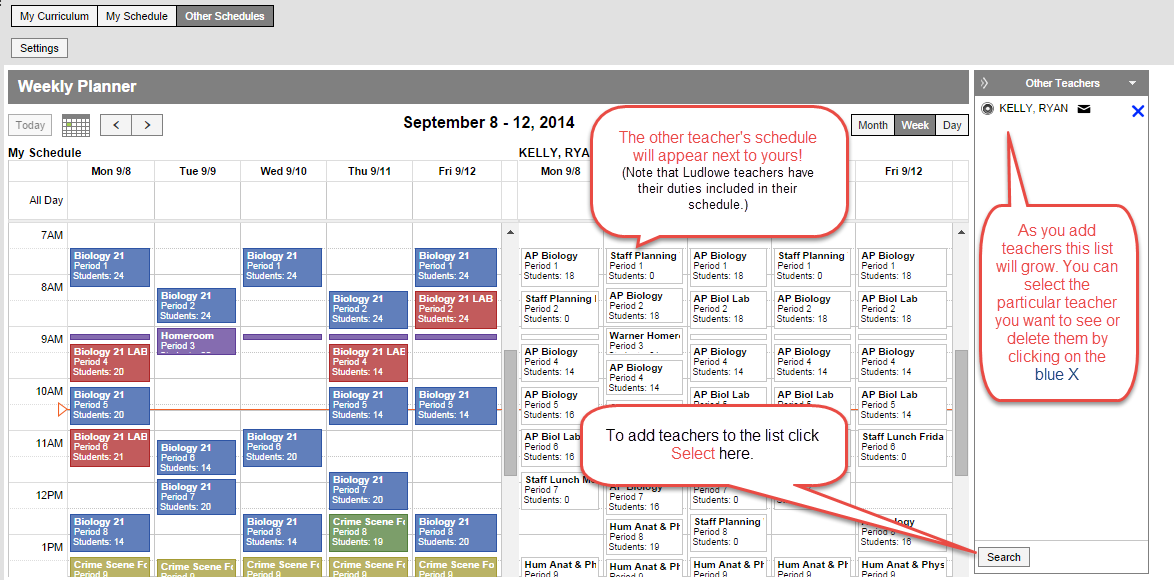 